RZĄDOWY PROGRAM ODBUDOWY ZABYTKÓW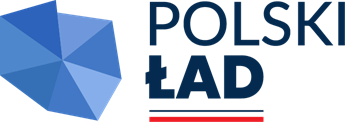 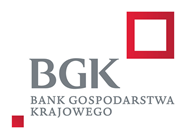  Załącznik nr 4 do zapytania ofertowego Miejscowość, data …………………………………………… ……………………………………….. (Nazwa i adres Oferenta) WYKAZ WYKONANYCH ROBÓTNazwa Wykonawcy (Oferenta): ......................................................................................................... Adres Wykonawcy (Oferenta): .......................................................................................................... W związku z ubieganiem się o realizację zamówienia pn.: „Remont elewacji wieży kościoła pod wezwaniem Matki Bożej Różańcowej w Strzelcach Krajeńskich” Inwestycja  uzyskała dotację Gminy Strzelce Krajeńskie dofinansowaną ze środków Rządowego Funduszu Polski Ład w ramach Rządowego Programu Odbudowy Zabytków NR RPOZ/2022/9120/PolskiLad.oświadczam, że Wykonawca którego reprezentuję, w okresie ostatnich 5 lat od dnia upływu terminu składania ofert (a jeżeli okres działalności jest krótszy – w tym okresie) wykonał następujące roboty budowlane:____________________________
(podpis)Dokument może być podpisany 
kwalifikowanym podpisem elektronicznym,podpisem osobistym lub podpisem zaufanym 
przez wykonawcęL.p.Podmiot, na rzecz którego roboty budowlane zostały wykonane 
(nazwa, siedziba)Termin wykonania robót budowlanych
(dzień/miesiąc/rok)Termin wykonania robót budowlanych
(dzień/miesiąc/rok)Przedmiot (rodzaj) 
wykonanych robót budowlanych, pow. użytkowa będąca przedmiotem robót budowlanych oraz miejsce                      ich wykonaniaWartość brutto  
wykonanych robót budowlanychL.p.Podmiot, na rzecz którego roboty budowlane zostały wykonane 
(nazwa, siedziba)początekkoniecPrzedmiot (rodzaj) 
wykonanych robót budowlanych, pow. użytkowa będąca przedmiotem robót budowlanych oraz miejsce                      ich wykonaniaWartość brutto  
wykonanych robót budowlanych